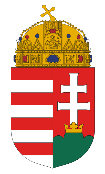 NYÍRKARÁSZ KÖZSÉGI ÖNKORMÁNYZAT JEGYZŐJE4544 Nyírkarász Fő út 21. Tel:06-45-610-126 Fax.: 06-45-610-125Web: http://www.nyirkarasz.hu E-mail: matyine.ph@nyirkarasz.hu Nyírkarászi Polgármesteri Hivatal KRID:500157940, Nyírkarász Községi Önkormányzat KRID:243873149T Á J É K O Z T A T Á S2022 . JANUÁR 01-TŐL SZÁMLASZÁM VÁLTOZÁSTájékoztatjuk a Tisztelt Lakosságot, hogy Nyírkarász Község Önkormányzat 2022. január 01. napjával számlavezető pénzintézetet vált, az új számlavezető a Takarékbank Zrt. lesz.Kérem a tisztelt lakosságot, valamint a vállalkozásokat, hogy a 2022. január 01.-től csak a fentebb leírt számlaszámokra teljesítsenek befizetéseket. Az adóbefizetéseket, valamint egyéb befizetéseket az Takarékbank Zrt. Kisvárdai fiókjában, vagy bank közi átutalással teljesítsék a későbbiekben.Ennek megfelelően, a tavaly kibocsátott OTP BANK NYRT-nél vezetett számlaszámok (csekkek) a számlaszám változása miatt már nem érvényesek, így azokra már senki ne teljesítsen befizetést!OTP Bank Nyrt.RÉGITakarékbank ZrtÚjSzámla elnevezése/ Jogcím/Támogatás11744034-15731962-0110000050435579-10006344Előrehozott helyi adó számla11744034-15731962-0282000050435579-10006351Magánszemélyek kommunális adó11744034-15731962-0354000050435579-10006368Iparűzési adó számla11744034-15731962-0361000050435579-10006375Bírság számla11744034-15731962-0378000050435579-10006382Késedelmi pótlék számla11744034-15731962-0440000050435579-10006399Idegen bevételek számla11744034-15731962-046400050435579-10006409Környezetvédelmi Alap számla11744034-15731962-0873000050435579-10006416Illetékbeszedési számla11744034-15731962-0880000050435579-10006423Egyéb bevételek számla11744034-15731962-0879000050435579-10006430Gépjárműadó számla